LOCATION.--Lat 40°53'05", long 95°44'45" referenced to North American Datum of 1927, Fremont County, IA, Hydrologic Unit 10240001, on downstream side of bridge on County Highway J10, 2.2 mi east of Bartlett, and 3.8 mi upstream from mouth.DRAINAGE AREA.--30.4 mi².PERIOD OF RECORD.--Discharge records from January 1946 to September 1969.GAGE.--Water-stage recorder. Datum of gage is 936.96 ft above National Geodetic Vertical Datum of 1929. Prior to June 16, 1951, non-recording gage, and January 1, 1946, to May 8, 1950, supplementary high-stage recorder, both at same site and datum.A summary of all available data for this streamgage is provided through the USGS National Water Information System web interface (NWISWeb). The following link provides access to current/historical observations, daily data, daily statistics, monthly statistics, annual statistics, peak streamflow, field measurements, field/lab water-quality samples, and the latest water-year summaries. Data can be filtered by parameter and/or dates, and can be output in various tabular and graphical formats.http://waterdata.usgs.gov/nwis/inventory/?site_no=06806000The USGS WaterWatch Toolkit is available at: http://waterwatch.usgs.gov/?id=ww_toolkitTools for summarizing streamflow information include the duration hydrograph builder, the cumulative streamflow hydrograph builder, the streamgage statistics retrieval tool, the rating curve builder, the flood tracking chart builder, the National Weather Service Advanced Hydrologic Prediction Service (AHPS) river forecast hydrograph builder, and the raster-hydrograph builder.  Entering the above number for this streamgage into these toolkit webpages will provide streamflow information specific to this streamgage.A description of the statistics presented for this streamgage is available in the main body of the report at:http://dx.doi.org/10.3133/ofr20151214A link to other streamgages included in this report, a map showing the location of the streamgages, information on the programs used to compute the statistical analyses, and references are included in the main body of the report.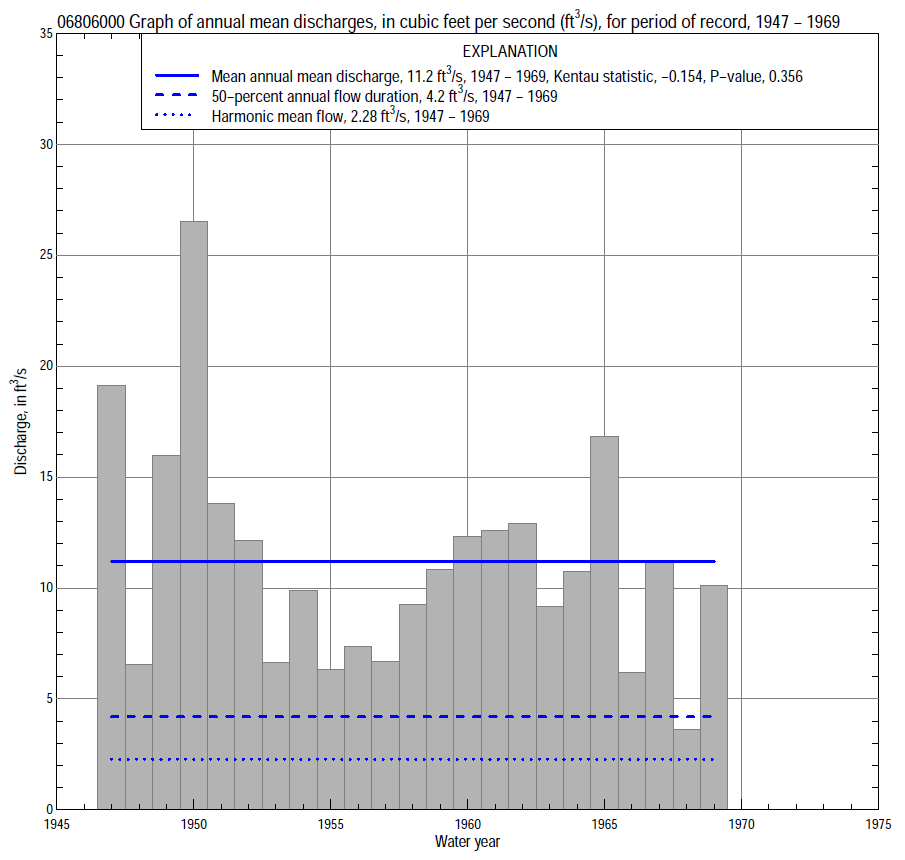 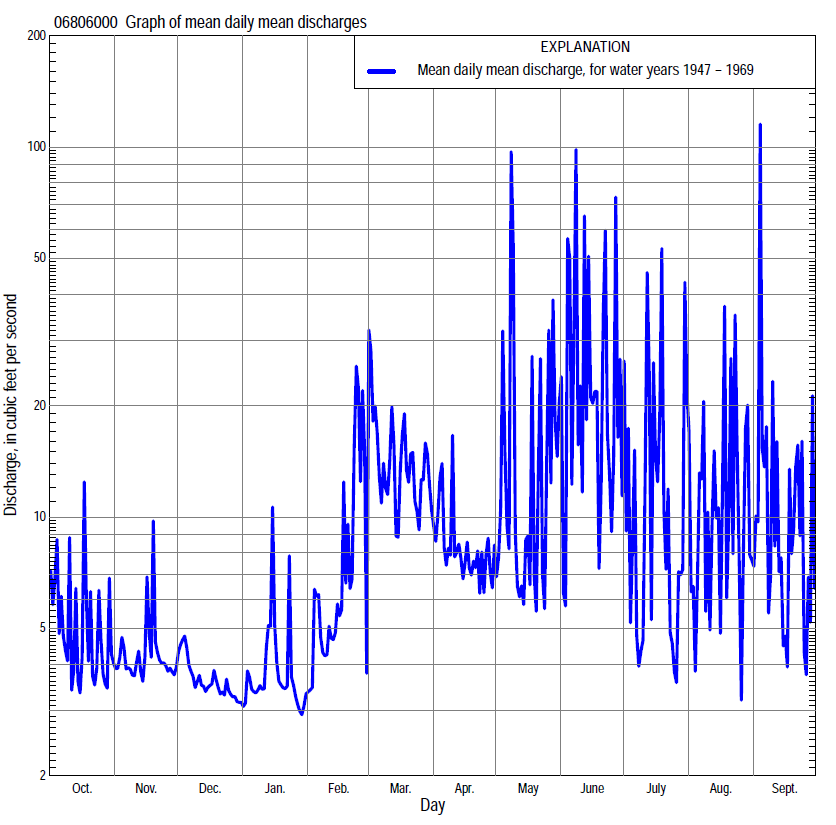 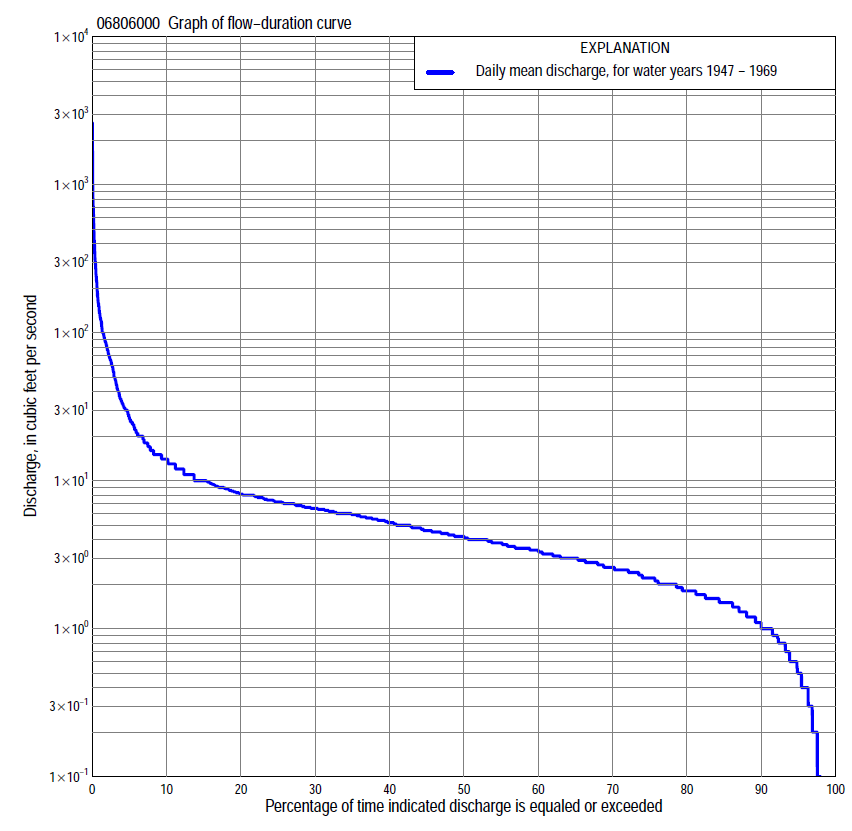 Statistics Based on the Entire Streamflow Period of Record06806000 Monthly and annual flow durations, based on 1947–69 period of record (23 years)06806000 Monthly and annual flow durations, based on 1947–69 period of record (23 years)06806000 Monthly and annual flow durations, based on 1947–69 period of record (23 years)06806000 Monthly and annual flow durations, based on 1947–69 period of record (23 years)06806000 Monthly and annual flow durations, based on 1947–69 period of record (23 years)06806000 Monthly and annual flow durations, based on 1947–69 period of record (23 years)06806000 Monthly and annual flow durations, based on 1947–69 period of record (23 years)06806000 Monthly and annual flow durations, based on 1947–69 period of record (23 years)06806000 Monthly and annual flow durations, based on 1947–69 period of record (23 years)06806000 Monthly and annual flow durations, based on 1947–69 period of record (23 years)06806000 Monthly and annual flow durations, based on 1947–69 period of record (23 years)06806000 Monthly and annual flow durations, based on 1947–69 period of record (23 years)06806000 Monthly and annual flow durations, based on 1947–69 period of record (23 years)06806000 Monthly and annual flow durations, based on 1947–69 period of record (23 years)Percentage of days discharge equaled or exceededDischarge (cubic feet per second)Discharge (cubic feet per second)Discharge (cubic feet per second)Discharge (cubic feet per second)Discharge (cubic feet per second)Annual flow durationsAnnual flow durationsPercentage of days discharge equaled or exceededOctNovDecJanFebMarAprMayJuneJulyAugSeptAnnualKentau statisticP-value990.000.400.200.100.001.71.41.00.000.000.000.000.000.1940.151980.000.400.400.100.102.01.51.10.000.000.000.000.000.2130.119950.300.600.700.500.302.32.01.60.400.200.000.000.600.2060.15190 1.0 1.3 1.00.70   1.02.62.82.2  1.00.50   1.00.80          1.10.1740.23785 1.3 1.6 1.4 1.0   1.63.03.22.5  1.50.70   1.3  1.2          1.60.1070.48080 1.6 2.0 1.6 1.1   1.93.83.63.1  2.0   1.3   1.7  1.5          1.80.1300.38575 1.8 2.4 1.8 1.4   2.24.43.83.5  3.0   1.7   1.9  1.7          2.20.1070.48270 2.0 2.6 2.0 1.5   2.55.04.23.9  3.5   2.2   2.2  2.0          2.60.0790.60965 2.2 2.8 2.2 1.8   2.65.84.64.2  4.2   2.9   2.4  2.4          3.00.1340.37060 2.6 3.0 2.5 2.0   3.06.45.04.7  4.5   3.5   2.6  2.8          3.40.0910.55555 2.8 3.1 2.9 2.5   3.87.05.65.2  5.0   3.8   2.9  3.1          3.80.0710.64850 3.1 3.4 3.0 3.0   4.47.76.05.8  5.6   4.3   3.5  3.5          4.20.1460.33345 3.5 3.6 3.2 3.3   5.08.06.56.3  6.2   4.7   3.8  3.8          4.60.0750.62940 4.0 4.0 3.5 3.5   5.59.07.07.0  7.0   5.1   4.3  4.4          5.20.0590.70835 4.4 4.4 4.0 4.0   6.0  107.87.5  8.3   5.5   5.2  4.9          6.00.0630.68930 4.8 4.8 4.4 4.0   7.0  128.68.1  9.4   6.0   5.9  5.7          6.50.0400.81125 5.4 5.6 5.0 5.0   7.2  149.88.9  12   6.8   6.5  6.4          7.20.0320.85220 5.9 6.2 6.0 6.0   8.0  15 11   10  15   8.0   7.8  7.7          8.2-0.0200.91515 6.5 6.6 6.7 6.5   9.9  19 13   12  20  10  11  9.0     10-0.0430.79110 7.2 7.4 7.3 7.2  15  29 15   17  34  12  18  12     14-0.0280.873  5 11 9.1 8.5 8.8  28  47 24   36  87  32  55  41     27-0.1070.491  2 31 12 9.8 12  90100 32   88294173100  88     79-0.3000.048  1 65 14 10 20120150 41 313546269165135   135-0.2570.0910680600 Annual exceedance probability of instantaneous peak discharges, in cubic feet per second (ft3/s), based on the Weighted Independent Estimates method,0680600 Annual exceedance probability of instantaneous peak discharges, in cubic feet per second (ft3/s), based on the Weighted Independent Estimates method,0680600 Annual exceedance probability of instantaneous peak discharges, in cubic feet per second (ft3/s), based on the Weighted Independent Estimates method,0680600 Annual exceedance probability of instantaneous peak discharges, in cubic feet per second (ft3/s), based on the Weighted Independent Estimates method,0680600 Annual exceedance probability of instantaneous peak discharges, in cubic feet per second (ft3/s), based on the Weighted Independent Estimates method,Annual exceed-ance probabilityRecur-rence interval (years)Discharge (ft3/s)95-percent lower confi-dence interval (ft3/s)95-percent upper confi-dence interval (ft3/s)0.50022,6302,0603,3500.20054,8203,7606,1800.100106,3404,8408,3000.040258,5206,26011,6000.0205010,2007,27014,4000.01010012,1008,25017,6000.00520013,9009,20021,0000.00250016,40010,30026,300and based on the expected moments algorithm/multiple Grubbs-Beck analysis computed using a historical period length of 39 years (1943–1981)and based on the expected moments algorithm/multiple Grubbs-Beck analysis computed using a historical period length of 39 years (1943–1981)and based on the expected moments algorithm/multiple Grubbs-Beck analysis computed using a historical period length of 39 years (1943–1981)and based on the expected moments algorithm/multiple Grubbs-Beck analysis computed using a historical period length of 39 years (1943–1981)and based on the expected moments algorithm/multiple Grubbs-Beck analysis computed using a historical period length of 39 years (1943–1981)0.50022,8001,9403,8400.20055,3303,8407,6400.100107,4105,23011,4000.0402510,5007,13018,2000.0205013,0008,61025,3000.01010015,80010,10034,7000.00520018,90011,60047,0000.00250023,40013,50069,300Kentau statisticKentau statistic-0.406P-valueP-value0.006Begin yearBegin year1946End yearEnd year1969Number of peaksNumber of peaks2406806000 Annual exceedance probability of high discharges, based on 1947–69 period of record (23 years)06806000 Annual exceedance probability of high discharges, based on 1947–69 period of record (23 years)06806000 Annual exceedance probability of high discharges, based on 1947–69 period of record (23 years)06806000 Annual exceedance probability of high discharges, based on 1947–69 period of record (23 years)06806000 Annual exceedance probability of high discharges, based on 1947–69 period of record (23 years)06806000 Annual exceedance probability of high discharges, based on 1947–69 period of record (23 years)06806000 Annual exceedance probability of high discharges, based on 1947–69 period of record (23 years)Annual exceedance probabilityRecur-rence interval (years)Maximum average discharge (ft3/s) for indicated number of consecutive daysMaximum average discharge (ft3/s) for indicated number of consecutive daysMaximum average discharge (ft3/s) for indicated number of consecutive daysMaximum average discharge (ft3/s) for indicated number of consecutive daysMaximum average discharge (ft3/s) for indicated number of consecutive daysAnnual exceedance probabilityRecur-rence interval (years)13715300.9901.014622126.34.80.9501.05954424149.80.9001.11137643420140.8001.25209965031210.500  244119910364420.200  5860380200 121770.100101,180516277 162  1020.040251,630699384 215  1330.020501,980839470 255  1560.010   1002,340982560 294  1780.005   2002,7001,130654 333  2000.002   5003,2001,320785 383  229Kentau statisticKentau statistic-0.154-0.202-0.233-0.202-0.154P-valueP-value0.3160.1870.1260.1870.31606806000 Annual nonexceedance probability of low discharges, based on April 1946 to March 1969 period of record (23 years)06806000 Annual nonexceedance probability of low discharges, based on April 1946 to March 1969 period of record (23 years)06806000 Annual nonexceedance probability of low discharges, based on April 1946 to March 1969 period of record (23 years)06806000 Annual nonexceedance probability of low discharges, based on April 1946 to March 1969 period of record (23 years)06806000 Annual nonexceedance probability of low discharges, based on April 1946 to March 1969 period of record (23 years)06806000 Annual nonexceedance probability of low discharges, based on April 1946 to March 1969 period of record (23 years)06806000 Annual nonexceedance probability of low discharges, based on April 1946 to March 1969 period of record (23 years)06806000 Annual nonexceedance probability of low discharges, based on April 1946 to March 1969 period of record (23 years)06806000 Annual nonexceedance probability of low discharges, based on April 1946 to March 1969 period of record (23 years)Annual nonexceed-ance probabilityRecur-rence interval (years)Minimum average discharge (cubic feet per second)                                                                                    for indicated number of consecutive daysMinimum average discharge (cubic feet per second)                                                                                    for indicated number of consecutive daysMinimum average discharge (cubic feet per second)                                                                                    for indicated number of consecutive daysMinimum average discharge (cubic feet per second)                                                                                    for indicated number of consecutive daysMinimum average discharge (cubic feet per second)                                                                                    for indicated number of consecutive daysMinimum average discharge (cubic feet per second)                                                                                    for indicated number of consecutive daysMinimum average discharge (cubic feet per second)                                                                                    for indicated number of consecutive daysMinimum average discharge (cubic feet per second)                                                                                    for indicated number of consecutive daysMinimum average discharge (cubic feet per second)                                                                                    for indicated number of consecutive daysAnnual nonexceed-ance probabilityRecur-rence interval (years)137143060901201830.01  1000.000.000.000.000.000.030.260.360.590.02    500.000.000.000.000.000.060.380.500.800.05    200.000.000.000.000.000.180.620.781.20.10    100.000.000.000.020.150.410.931.11.70.20      50.000.060.090.190.580.921.41.72.50.50      20.650.730.861.01.72.72.93.24.50.801.25              1.7 2.02.22.73.44.54.95.46.90.901.11              2.6 2.93.13.94.65.16.06.78.10.961.04              3.9 3.94.15.26.06.27.28.19.40.981.02              4.5 4.54.86.16.97.38.09.0 100.991.01              5.0 5.05.56.87.88.18.69.8 11Kentau statisticKentau statistic0.1030.1300.1460.1740.1190.1860.1540.1300.028P-valueP-value0.5050.3970.3400.2560.4440.2240.3160.3980.87406806000 Annual nonexceedance probability of seasonal low discharges, based on April 1946 to September 1969 period of record (23–24 years)06806000 Annual nonexceedance probability of seasonal low discharges, based on April 1946 to September 1969 period of record (23–24 years)06806000 Annual nonexceedance probability of seasonal low discharges, based on April 1946 to September 1969 period of record (23–24 years)06806000 Annual nonexceedance probability of seasonal low discharges, based on April 1946 to September 1969 period of record (23–24 years)06806000 Annual nonexceedance probability of seasonal low discharges, based on April 1946 to September 1969 period of record (23–24 years)06806000 Annual nonexceedance probability of seasonal low discharges, based on April 1946 to September 1969 period of record (23–24 years)06806000 Annual nonexceedance probability of seasonal low discharges, based on April 1946 to September 1969 period of record (23–24 years)06806000 Annual nonexceedance probability of seasonal low discharges, based on April 1946 to September 1969 period of record (23–24 years)06806000 Annual nonexceedance probability of seasonal low discharges, based on April 1946 to September 1969 period of record (23–24 years)06806000 Annual nonexceedance probability of seasonal low discharges, based on April 1946 to September 1969 period of record (23–24 years)06806000 Annual nonexceedance probability of seasonal low discharges, based on April 1946 to September 1969 period of record (23–24 years)Annual nonexceed-ance probabilityRecur-rence interval (years)Minimum average discharge (cubic feet per second)                                                                          for indicated number of consecutive daysMinimum average discharge (cubic feet per second)                                                                          for indicated number of consecutive daysMinimum average discharge (cubic feet per second)                                                                          for indicated number of consecutive daysMinimum average discharge (cubic feet per second)                                                                          for indicated number of consecutive daysMinimum average discharge (cubic feet per second)                                                                          for indicated number of consecutive daysMinimum average discharge (cubic feet per second)                                                                          for indicated number of consecutive daysMinimum average discharge (cubic feet per second)                                                                          for indicated number of consecutive daysMinimum average discharge (cubic feet per second)                                                                          for indicated number of consecutive daysMinimum average discharge (cubic feet per second)                                                                          for indicated number of consecutive daysAnnual nonexceed-ance probabilityRecur-rence interval (years)171430171430January-February-MarchJanuary-February-MarchJanuary-February-MarchJanuary-February-MarchApril-May-JuneApril-May-JuneApril-May-JuneApril-May-June0.01 1000.000.000.020.110.000.000.070.260.02   500.000.000.030.180.000.000.130.410.05   200.000.040.100.340.000.100.310.750.10   100.100.200.220.580.300.460.621.20.20     50.420.460.53 1.00.80 1.11.32.00.50     2              1.4 1.51.8 2.6  2.1 2.93.44.60.801.25              3.1 3.44.0 5.1  3.9 5.26.38.20.901.11              4.5 4.85.1 6.8  5.2 6.37.7100.961.04              6.3 6.56.6 8.6  6.8 7.38.8120.981.02             7.6 7.67.8 9.7  7.8 7.89.3140.991.01             8.7 8.79.0 11  8.1 8.19.615Kentau statisticKentau statistic0.1190.1230.0990.138-0.018-0.0040.0720.029P-valueP-value0.4420.4280.5260.3690.9211.0000.6370.862July-August-SeptemberJuly-August-SeptemberJuly-August-SeptemberJuly-August-SeptemberOctober-November-DecemberOctober-November-DecemberOctober-November-DecemberOctober-November-December0.01 1000.000.000.000.000.000.000.000.050.02   500.000.000.000.000.000.000.000.100.05   200.000.000.000.120.000.170.260.280.10   100.000.000.070.530.220.480.590.600.20     50.000.260.43 1.20.680.841.11.30.50     20.99 1.51.8 3.4  1.7 1.92.33.20.801.25              2.5 3.44.4 6.5  3.2 3.64.04.80.901.11              3.5 4.66.1 8.2  4.0 4.75.15.20.961.04              4.8 5.78.1 9.9  5.0 6.16.56.70.981.02              5.7 6.49.4 11  5.6 7.17.47.70.991.01              6.5 6.911 12  6.2 8.08.38.7Kentau statisticKentau statistic0.0650.1050.091-0.0070.1660.2330.3240.265P-valueP-value0.6710.4870.5520.9800.2770.1260.0320.081